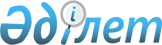 О внесении изменений в постановление Правительства Республики Казахстан от 9 июня 1997 года № 940Постановление Правительства Республики Казахстан от 1 декабря 1998 года № 1215

      Правительство Республики Казахстан ПОСТАНОВЛЯЕТ: 

      1. Внести в постановление Правительства Республики Казахстан от 9 июня 1997 года № 940 P970940_ "О Программе дальнейшего реформирования государственной службы Республики Казахстан по ее реализации" следующие изменения:      в Плане мероприятий Правительства Республики Казахстан по реализации Программы дальнейшего реформирования государственной службы Республики Казахстан, утвержденном указанным постановлением:     строки, порядковые номера 9 и 13, исключить.     2. Настоящее постановление вступает в силу со дня подписания.       Премьер-Министр     Республики Казахстан      Оператор:      А.Е. Турсынова      Специалист:    Э.А. Жакупова
					© 2012. РГП на ПХВ «Институт законодательства и правовой информации Республики Казахстан» Министерства юстиции Республики Казахстан
				